Частное образовательное учреждение дополнительного профессионального образования «Академия родительского образования»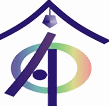 Лицензия серии 59Л01 № 0003254614038, г. Пермь, ул. Л. Лаврова, 18-135; тел. 8-905-86-12-704 Елена Владимировна Бачеваэл. адрес: domelena51@mail.ru; группа "ВКонтакте": https://vk.com/aro.permИНФОРМАЦИЯ О  ЧОУ ДПО «АКАДЕМИЯ  РОДИТЕЛЬСКОГО  ОБРАЗОВАНИЯ»«Академия родительского образования» – лицензированное частное образовательное учреждение дополнительного профессионального образования – уже 12 лет на территории Пермского края осуществляет работу по организации родительского образования взрослых и детей. Академия располагает собственной концепцией родительского образования, 9 авторскими технологиями. Учреждением разработано и издано более 30 учебных и методических пособий по родительскому образованию, выпускается журнал для семьи и родительского самообразования «Родной дом». Благодаря стажерским и инновационным площадкам,  отработаны вариативные модели родительского образования взрослых и детей.В октябре 2014 г. опыт работы Академии был представлен на Форуме Общероссийского Народного Фронта «Качественное образование во имя страны» в г. Пенза и послужил основанием для появления Поручения Президента РФ за № 2976-ПР от 12.12.2014 г. В феврале 2015 г. Президиум Координационного совета Общероссийской общественной организации «Национальная родительская ассоциация» присвоила Академии статус методического центра по созданию российской системы родительского образования.С октября 2017 г. при поддержке краевой КДНиЗП Академия реализует региональный проект «Сохраним семью – сбережём Россию» - победителя конкурса грантов Президента РФ 2017 и 2018 г.г. На сегодня в Пермском крае функционирует межведомственная система родительского образования взрослых и детей. Для этого в каждом из 46 муниципалитетов на базе детских библиотек открыты районные информационно-методические центры по родительскому образованию и просвещению, Академия обеспечила их деятельность своей издательской продукцией. В течение двух месяцев с начала проекта было обучено авторским технологиям родительского образования порядка 500 специалистов по работе с семьёй разных ведомств (образование, культура, здравоохранение, МВД, КДН, ГУФСИН и др.). Таким образом, в территориях появились районные межведомственные команды организаторов родительского образования. Академия осуществляет информационно-методическое сопровождение их деятельности через постоянно действующие семинары, группу «Контакте» (https://vk.com/aro.proekt) , рассылку и размещение методических материалов по родительскому образованию. В рамках регулярного мониторинга оформлена обратная связь с территориями через онлайн-встречи и Портфолио по организации родительского образования в районе. Опыт лучших районных межведомственных команд заслушивается на заседаниях Большого семейного совета Пермского края – переговорной площадке родительской общественности региона с представителями органов государственной власти по вопросам детского и семейного благополучия. Академия активизирует создание системы родительского самоуправления на уровне класса, школы, района (города) в целях подключения их к системе родительского образования. На сегодня созданы и начали работать 46 районных (городских) родительских комитетов. Для поддержки их деятельности создана группа «ВКонтакте» (https://vk.com/aro.aktiv), проводятся вебинары и круглые столы. Опыт работы территорий свидетельствует о том, что родительское образование является эффективным механизмом решения проблемы детского и семейного неблагополучия: межведомственные команды отмечают снижение количества семей СОП, случаев жестокости, преступлений и правонарушений среди несовершеннолетних.Опыт работы Академии обобщен в спецвыпуске краевого информационно-аналитического журнала «Сфера детства» № 1 (44) август 2018 г. – «Родительское образование в Прикамье».На уровне Российской Федерации опыт Академии представлен в Москве на Координационном совете «Национальной родительской ассоциации» для делегатов 79 региональных отделений, на II Всероссийском Съезде по вопросам семейного воспитания и родительского просвещения, посвященного 100-летию В. А. Сухомлинского, в «Учительской газете» № 34 от 20 августа 2019 г. С 12 по 14 сентября 2019 г. в Москве состоялся II Общенациональный родительский форум, где Пермский край был обозначен лидером родительского просвещения.Деятельность ЧОУ ДПО «Академия родительского образования» отмечена:Благодарственным письмом Председателя Совета Федерации Федерального Собрания Российской Федерации за большой вклад в реализацию государственной семейной политики и духовно-нравственное воспитание подрастающего поколения. Благодарностью от Общественной палаты Российской Федерации за большой вклад в развитие гражданского общества. Благодарственным письмом Общероссийского Народного Фронта за вклад в развитие территорий Пермского края, высокий профессионализм, подвижничество и преданность делу семьи и детства.Благодарственным письмом ГУФСИН России по Пермскому краю за помощь в организации и проведении профилактической и воспитательной работы с несовершеннолетними осужденными к наказаниям без изоляции от общества.Памятным знаком Уполномоченного по правам детей «Искренняя признательность» за вклад в становление и развитие института Уполномоченного по правам ребёнка в Пермском крае, социальную ответственность и неоценимую системную деятельность по оказанию помощи детям и реализацию проектов в интересах детей Прикамья.Благодарственным письмом Министерства социального развития Пермского края за профессионализм и вклад в развитие социальной системы Пермского края.Благодаря совместной деятельности Академии и краевой КДНиЗП, в Пермском крае большинство муниципальных КДНиЗП уже сегодня работают не только со следствием детского и семейного неблагополучия, но и способствуют устранению его причины через организацию родительского образования взрослых и детей.БАЧЕВА Е.В., учредитель и ректор ЧОУ ДПО «Академия родительского образования», руководитель регионального проекта «Сохраним семью – сбережем Россию»,член Координационного совета  Общероссийской общественной организации «Национальная родительская ассоциация»